Конкурсна робота на тему: «Життя присвячене Україні»учасника  XXIII Всеукраїнського конкурсу учнівської творчості, присвяченого Шевченківським дням (номінація «Історія України і державотворення»)                                                                              Виконав                                                                     учень 9 класу                                                                                            Бориславського ЗЗСО                                                                            I-III ступенів №8                                                                         Копись Максим                                                             Керівник                                                                           Бавмкетнер М. В.                                                                                тел. +380957344726Зміст Вступ………………………………………………………………………….3Плекав їх біль по втраті України, кормив їх гнів і лють на ворогів………………………………………………………………………...5Дорогами ГУЛАГу………………………………………………………….12Покараний, але не скорений……………………………..............................14Висновок…………………………………………………..............................17Список використаної літератури і джерел………………………………...18Додатки……………………………………………………………………...19Вступ«Смійся, лютий враже!Та не дуже, бо все гине,Слава не поляже»(Т. Г. Шевченко, «До Основ'яненка»).До написання цієї роботи мене надихнули спільні риси у  сучасної україно – московської війни та подій , що відбувалися на наших землях у 30-40-х. роках XX ст. Метою моєї роботи було дізнатися більше про складні умови в яких довелося вести боротьбу за незалежність України під час других національно-визвольних змагань та після їхньої поразки. Про те, що тоді відбувалося я дуже багато дізнався з сімейних розповідей – спогадів про прадіда Копися Володимира , прабабу Копись Марію і їхніх рідних. Ці розповіді справили на мене велике враження, адже прадіду Володимиру на той час було стільки ж років,  як зараз мені. Поневолі порівнюючи пріоритети і вчинки мого покоління та покоління того часу, не перестаю вражатися тим, наскільки вони були готові ризикувати власним життям заради України. Як тоді, зараз «москолота» з нелюдським шаленством нищить український народ, вбиває наших людей за жовто-блакитний прапор і гасло «Слава Україні!». Я думаю, що багато новітніх борців за волю України надихаються славними історіями про воїнів ОУН-УПА, адже вони билися з трьома ворогами одночасно без будь-якої підтримки ззовні. Нажаль, через малий вік, я ще не міг розмовляти з прадідом  Володимиром про його буремне дитинство і юність. Тільки тепер розумію, чому співаючи Гімн ОУН, прадід якось особливо акцентував на словах «бо плач свободи ще не дав нікому, а хто борець той здобуває світ».            Джерелами для написання роботи,  крім усних сімейних історій, мені послужили рукописи прадіда Володимира, часописи в яких надруковано  його авторські статті, книга його авторства «Мої роки, моє життя належать Україні», а також книги та брошури,  автори яких теж брали участь у визвольних змаганнях і були знайомі з прадідом особисто. Прадід Володимир  прожив своє життя  як невтомний борець за Україну, чим подав гідний приклад нам - його нащадкам.Плекав їх біль по втраті України, кормив їх гнів і лють на ворогівМій прадід, Володимир Васильович Копись, народився 1 січня 1932 р. в с. Маріямпіль Галицького району Івано-Франківської області. Його батьки за своїми переконаннями та діяльністю були переконаними націоналістами і  виховували своїх дітей на таких самих засадах. В сімʼї, крім мого прадіда Володимира, вже було троє старших дітей - брати Роман і Броніслав та сестра Вероніка, які в майбутньому разом з батьками активно боролися в лавах ОУН - УПА за волю України. В хаті прапрадіда Василя Копися періодично вночі відбувалися збори підпільної станиці ОУН, де завжди головував Андрій Когут, заступником був Петро Фалько, а справи звʼязку було покладено на мого прапрадіда Василя. [2]Члени Організації збиралися здебільшого для вишколу з історії України та аналізу тогочасних політичних подій. Коли Володимир слухав про події під Крутами та Базаром, кусав собі руки, щоб не закричати, та в душі давав собі клятву, що в критичний момент буде себе вести так, як вояки УНР, співаючи перед смертю «Ще не вмерла Україна».18 вересня 1939 р. до Маріямполя наближалися  передові загони червоноармійців.  Мешканці села, які не були членами ОУН, повірили в чутки про прихід «визволителів, братів з СРСР і щасливе майбутнє». Вони нашвидкуруч спорудили арку, уквітчали квітами і на вершині встановили два синьо-жовті прапори. Такі ж прапори встановили і на будинку поліції. Вʼїхала кавалерія. Командир з червоною зіркою на кашкеті під’ їхав до арки, під якою стояли святково одягнуті  щасливі люди,  шаблею зрубав прапори і наказав всім розійтись. З будинку поліції він теж збив прапори, після чого з групою солдатів увійшов до приміщення. Коло двох годин з приміщення доносились стогони, зойки та крики. Надвечір закривавлених, побитих, закутих у кайдани шістьох поліцейських вивели з приміщення і більше їх ніхто не бачив. [1, 12]З перших днів окупації Провід ОУН дав вказівку своїм членам ночами виносити книжки з бібліотеки «Просвіти» і ховати до слушного часу. Виносили все, що можна було винести. Після так званих народних зборів у Львові, на яких проголосили «возз’єднання» з УРСР, почалося гоніння на все українське. Було видано наказ про розпуск Товариства «Просвіта» і конфіскацію майна в читальнях та бібліотеках. Комуністи казились від злості через відсутність книжок, нишпорили по хатах, вишукували зрадників, допитували підозрілих, робили обшуки. [3, 8]У зимові місяці 1940 р. почалося масове виселення людей із західної частини України до Сибіру. Українське націоналістичне підпілля в той час було в глибокій конспірації. Після нападу фашистської Німеччини на Радянський Союз 22 червня 1941р. люди очікували приходу німців, надіялися на краще, гадали, що німець допоможе створити українську державу. Провід станиці знову мав велику роботу - збір залишеної більшовиками зброї, боєприпасів та іншого військового спорядження, яке ночами вивозилося до лісу. На початку липня, Станіславівщину (тепер Івано - Франківщину) облетіла звістка про злочини комуністичного режиму, виявлені в обласній тюрмі. З кожного населеного пункту люди колонами йшли до місця злочину, декотрі, щоб впізнати своїх рідних, а більшість, щоб пересвідчитись, що робили червоні "визволителі" з мирним населенням. Одного ранку Василь Копись підняв своїх синів і вони разом з батьком попрямували до Станіславова. На тюремне подвірʼя розпорядники запускали людей групами на півгодини. Там побачили повиколювані очі, відрізані вуха, язики, повідрубувані руки, ноги, розпороті животи, здерті паси шкіри. Деякі люди, переважно жінки, непритомніли. Після виходу з територій тюрми старші юнаки (з молодіжної ОУН) збирали в гурти підлітків і зачитували присягу, в якій клялись ніколи не забути і ніколи не пробачити більшовицьким катам муки, кров, смерть і наругу, яку вони чинили над українським народом. Кожен, хто приймав, присягу, підписувався у списку. Провід ОУН(б) 30 червня 1941 р. у Львові проголосив Акт відновлення Української Держави. Німці продемонстрували, що вони також загарбники, бо не визнали цей Акт і вимагали від Проводу ОУН(б), тобто від С. Бандери і Я. Стецька відкликати його, але націоналісти не пішли на жодні компроміси. Розпочались арешти - спочатку керівних членів ОУН(б),  а 15 - 16 вересня по всій Україні, було заарештовано 2000 осіб. Частину з них повісили, розстріляли або закатували на смерть, решту запроторили до концтаборів. За ці місяці в лави ОУН(б) в Маріямполі влилися нові молоді сили.  [1, 16]У 1943 р. на Волині вже діяла Українська Повстанська Армія (УПА), яка вела боротьбу на три фронти: проти німців, більшовицьких партизанів та поляків, які мали свої формування, служили в німецькій поліції і мали польські підрозділи в російських партизанських загонах. В Галичині почали формуватися загони Української Національної Самооборони (УНС), кількість яких постійно зростала. Виникла продовольча проблема, нестача зброї та боєприпасів, Станичні та їх помічники звертались напівтаємно до свідомих господарів про допомогу. У Маріямполі кожен тиждень з обійстя Боцюрків та Кописів відправлялися фіри з провізією. У кожній станиці ОУН розроблялися індивідуальні плани поповнення зброї та боєприпасів. Оскільки біля Маріямполя проходила дорога на Тернопіль, то було прийнято рішення районного проводу ОУН поповнювати зброю і боєприпаси двома способами – викраденням і нападами на одинокі транспорти , які перевозять зброю. Група для викрадення складалася з юнаків та підлітків. Це були Д. Шкредко, Р. Копись, М. Сапастий, М. Копись, П. Пікуляк, Я. Черняжівський, Т. Зарічний та В. Копись. Хлопці спостерігали за машинами, на око визначали, який вантаж вона перевозить. У кабіні завжди були два німці, а в кузові ніякої охорони не було. За кілометр перед селом розміщались групи спостереження, які подавали сигнали, другій групі старших юнаків, які очікували за селом. При вʼїзді із села де круті повороти і погана дорога, хлопці вискакували на машину і притаївшись, викидали трофеї у траву на узбіччя. Коли машина підіймалася догори на малій швидкості, хлопці непомітно злізали з машини. А вночі дорослі підпільники збирали здобуту зброю. Одного разу німці загнали завантажений автомобіль на тік до стодоли, а самі відпочивали в хаті Пікуляків. Чотири юнаки - Петро Пікуляк, Іван Німчок, Ярослав Черняжівський і Володимир Копись - зуміли зі стодоли винести у вівсяних снопах коло 50 «шмайсерів». Цією юнацькою групою в 1943 – 1944 рр. було передано підпіллю понад 500 одиниць зброї. У 1943 р. Вероніка Копись – сестра мого прадіда Володимира Копися вийшла заміж за Йосифа Шкредка, який теж був членом ОУН.Крім викрадення зброї, 12 - 15 річні юнаки були ще і звʼязковими, виконували такі доручення, які навіть не до снаги було виконати і дорослій людині. Якось Петро Фалько і мій прапрадід, Копись Василь, доручив прадіду Володимиру  перенести в с. Побережжя до В. Шкаврідки "штафету" (записку), зміст якої не повідомлявся звʼязковому.  Потрібно було перейти мостом через р. Дністер, який посилено охоронявся німцями і вступ сторонніх людей до забороненої зони карався смертю. Проте юний Володимир склав собі план переходу моста і за допомогою хитрості підсиленої  знанням німецької мови здійснив доставку "штафети" в потрібне місце. Наскільки важливим було повідомлення Володимир дізнався, коли станичний провідник потиснув йому руку і привітав з першим офіційним дорученням. Одержання подяки від районного Проводу ОУН(б) прадід Володимир вважав початком своєї революційної діяльності, яка привела його до лав ОУН(б).          Наприкінці липня 1944 р. вдруге прийшли більшовицькі «визволителі». Українців стали мобілізувати до Червоної армії.  Молодь, яка запаслась до того часу зброєю, йшла з нею в ліс до УПА, а деяка частина просто переховувалась.Майже всім членам ОУН(б) маріямпільської станиці вдалося влаштуватися в МТС і одержати бронь. Проте в серпні 1944 р. до хати Кописів завітали енкаведисти і заарештували  мого прапрадіда Василя. В Єзупільській тюрмі НКВД він просидів до жовтня. А в жовтні однієї ночі три підрозділи ОУН - УПА взяли Єзупіль в кільце, атакували гарнізон НКВД і тюрму. З переповненої тюрми звільнили всіх політичних вʼязнів. Прапрадід Василь Копись перейшов в боївку "Ігоря" (М. Загороднього), з яким був знайомий ще з довоєнного підпілля, і перейшов на нелегальне становище.Напередодні Різдва 1945 р. прадіду Володимирові знову було доручено відправитись з «штафетою» на явочну квартиру в с. Дубівці. Надвечір суботнього дня він відправився в дорогу. Пройшовши поле, підійшов до лісу і раптом почув автоматні черги. Кулі свистіли над головою, але йому вдалося дістатися до явочної квартири, де його зустріли повстанці, в тому числі і його батько Василь. Тільки у жовтні 1990 р. на першій конференції ветеранів УПА в Івано-Франківську прадід Володимир дізнався від колишнього станичного Маріямполя, що в «штафеті» повідомлялось про плани зимових акцій на 1945 р. військ НКВД проти УПА в Чорному лісі. Завдяки цьому повідомленню вдалось уникнути великих втрат.Невдовзі прапрадід Василь Копись захворів і районний провід дозволив йому побути кілька днів вдома. На подвірʼї було дві криївки, одна в стодолі під соломою, а друга, більш надійна, під гноєм. Удень він здебільшого перебував у хаті, а на ніч йшов у криївку. Сини вдень вартували. Але одного дня енкаведисти зайшли з боку городів непомітно і заарештували прапрадіда Василя. Очевидно про перебування його вдома хтось доніс. У червні 1945 р. до прадіда Володимира прийшов лист з м. Караганди від його батька, в якому він повідомляв, що тюремного терміну йому не дали, а присудили довічне заслання. Незабаром після арешту прапрадіда Василя його син Роман  вирішив вступити в УПА. Його мати (моя прапрабабця Павлина) була сильною жінкою. Вона не заперечувала, не ридала, а знявши з стіни ікону,  благословила його, знаючи, що син або загине, або потрапить на московську каторгу. Так і сталося, були чутки, що Роман Копись брав участь у боях, а потім пропав безвісті. А прадід Володимир продовжував виконувати завдання зв'язкового.Взимку 1946 р. Районний Провід порекомендував створити в Маріямполі молодіжну організацію з двох ланок, керівником якої було затверджено прадіда Володимира. Завданням організації було писати і розповсюджувати листівки, літератури, проводити агітаційну роботу в селі. У жовтні 1946 року повернувся із заслання прапрадід Василь Копись. Йому чудом вдалося втекти з Караганди. Деякий час переховувався, але районний провід рекомендував йому легалізуватися, враховуючи його вік і виснаженість.Допоміг йому це здійснити "наш капітан" Єрмілічов, який був заступником начальника Жовтневого, районного відділу НКВД. Капітан Єрмілічов пішов на співпрацю з районним проводом ОУН(б) цілком свідомо. Із його розповідей було відомо, що ще в юнацькі роки він поклявся всіма доступними способами шкодити комуністичному режимові за розстріл батька, який належав до троцькістського угрупування і був викритий органами НКВД.Якось напередодні Великодніх свят в с. Дубівці в родині Коржаків зібралися представники декількох станиць, отримали літературу й уважно слухали провідника, який виступав із святковою промовою. Раптом хтось відчинив двері і крикнув: "Москалі, облава!" Бій не було кому прийняти, бо озброєний був тільки провідник Ігор. Він хотів відвернути увагу від явочної квартири, вискочив із хати, зігнувшись, і десь аж із - за рогу третьої хати почав стріляти з автомата по ворогах. Але коли перескакував через пліт з колючим дротами, зачепився і тут кулі наздогнали його. Напівживого провідника катували, але він сміявся їм у вічі і говорив, що націоналісти ніколи на зраду не підуть і загинув. У той час, коли точилася стрілянина, курʼєри, які залишилися у хаті, надійно заховали літературу і почали грати в карти. Коли до хати зайшли енкаведисти, то молода господиня Єва сказала, що вона проводить вечорниці. Через деякий час "наш капітан" підтвердив версію Служби Безпеки ОУН - УПА, що тут попрацювали сексоти, які сповістили районні органи МГБ про зустріч районного провідника і станичними курʼєрами.1 - го січня 1949 р. прадіду Володимиру Кописю виповнилось 17 років і в цей день в с. Лани було скликано актив підпілля району в складі 12 підпільників для вшанування 40 - річчя від дня народження С. Бандери. Після закінчення доповіді відбулась посвята його в партизани (так називали повстанців) і де він склав присягу на вірність Воюючій Україні. Після цієї події він із ще більшим ентузіазмом і самовідданістю став працювати в підпіллі. Привозив агітаційну літературу з Рогатинщини, зі Львова, роздрукував і розклеював листівки, залучав до співпраці молодих людей з Лемківщини, яких після переселення з Польщі поселили у с. Вовчкові. Напередодні Свята відновлення Української Держави в Єзуполі, Маріямполі і Вовчкові були вивішені синьо - жовті прапори. [4, 1]Навесні 1950 р. прадід Володимир одружився з коханою дівчиною Марією Пастернак, моєю прабабусею. В серпні він був зарахований учнем торгової школи і поселився на квартирі в Станіславові, але це навчання тривало не довго. У 1946 р. енкаведистам вдалося засекретити в районному проводі шпигуна «Байденка». Цей зрадник під приводом перевірки готовності криївкою до зими виявляв їх і передавав координати в районне НКВС. Внаслідок цієї зради була знищена група "Сапера."8 березня 1950 р. прадіда Володимира Копися було заарештовано в м. Станіславові,  а також його брата Броніслава.  Всю ніч йшов допит, на якому його намагалися схилити до співпраці з МГБ, а потім почалися тортури, під час яких декілька разів втрачав свідомість. Потім було переведення в тюрму МГБ. В камері було біля 50 чоловік. Вʼязні сиділи впритул один до одного. Спати можна було тільки 6 годин. Говорити або співати було заборонено. За порушення режиму вʼязнів саджали до карцеру термінами від 3 до 12 діб. Карцер являв собою бетонне приміщення 2х2 м, без вікна, з маленькою «парашею» в кутку. На сніданок давали 200г хліба і півлітра окропу, раз на три доби - черпак баланди. Через два тижні допити за тим же сценарієм продовжились. Перед одним з допитів слідчий сповістив прадіду Володимиру про народження сина Романа. Під час одного з допитів йому зламали щелепу. До суду побував і в карцері за непокору. Через чотири місяці відбувся суд над прадідом де судили і його брата Броніслава. Як свідка викликали їхню маму Павліну, яка на перше запитання, що їй відомо про бандитську діяльність синів, відповіла: «Мої сини не бандити і ніяких злочинів проти свого народу не вчинили. Я пишаюся своїми синами, бо не одна мати хотіла б мати таких синів». Нічого зайвого мати не сказала. Поглядала на синів у клітці, не проронивши жодної сльози. Суд присудив обом братам по 25 років заслання і 5 років позбавлення громадянських прав.Дорогами ГУЛАГуЧерез якийсь час почався довгий етап до ГУЛАГу з перебуванням у пересильних тюрмах Львова, Харкова. З Харкова до Новосибірська разом з вʼязнями їхали і родини спецпереселенців, а супроводжував вологодський конвой, який відзначався особливою жорстокістю. В кожного конвоїра в руках, крім зброї, був металевий прут, яким кожен вʼязень отримував удар по плечах, навіть жінки і діти. Потім був ще етап в лагпункт в Кемеровську область Росії разом з братом Броніславом. Розподілили по бригадах і дали номери К - 608 і К - 607. Працювали на будівельних роботах Кузнецького вугледобувного комбінату, жили в бараках. Тут Володимир зустрів і своїх друзів - односельців Т. Зарічного, Я. Чернежівського, В. Шкаврідка. Незабаром від них дізнявся про смерть батька.На всій території безмежного ГУЛАГу СССР діяла підпільна ОУН, яка очолювала рух опору, боротьбу за права політвʼязнів, організувала повстання, стежила за внутрішнім порядком у таборах. [5, 1]Вона діяла і в лагпункті - 2 в Ольжерасі, де незабаром було залучено і прадіда Володимира. Йому запропонували створити і очолити одну з ланок. Завданням було стежити за діяльністю опера Федька і начальника КВЧ Воробйова. В результаті спостережень через деякий час Воробйова було знищено. Згодом при передачі чергової записки, прадід потрапив у руки майора Поваляєва, який був переодітий на «зека». Знову були допити, катування до втрати свідомості, але зізнань не вибили і не змогли ”пришити” нову кримінальну справу - замах на життя одного з керівників табору. А потім був табір в м. Омськ. Але це вже після смерті Сталіна і арешту Берії. За протекцією вільнонайманого єврея  Васермана  прадід  був переведений з бригади землекопів у електроцех. Васерман прищепив Володимиру любов до професії електрика і був взірцем, як фахівець і вчитель.На початку червня 1954 р. відбувся останній етап прадіда Володимира на мідні копальні  м. Джезказгана у Казахстані. Поселився він у бараці 2 - го лагпункту 2 - го відділеня «Степлагу» в Руднику. Працював спочатку на поверхні шахти. Тут зустрівся з односельчанином Юрком Сапатим, який одним з перших пішов в УПА, а потім служив у внутрішній охороні головного командира УПА Романа Шухевича. За допомогою Юрка прадід Володимир знову включився в рух опору табору.На початку 1955 р. Президія Верховної Ради СРСР видала указ про дострокове звільнення вʼязнів, які відбули дві третини терміну. А навесні 1955 р. в ГУЛАГУ зробили ще один полегшений режим для вʼязнів, так званий "вивід за зону!" Це означало, що вʼязень міг жити поза табором, лише відмічатися один раз на тиждень. Шахта забезпечувала житлом. Для того, щоб прадіда "вивели за зону", до нього приїхала прабабуся Марія з пʼятирічним сином Романом.Покараний, але нескорений24 травня 1956 р. відбувся суд, на якому було оголошено постанову Президії Верховної Ради СССР про повне звільнення із зняттям судимості. Але повне повернення на Батьківщину відбулося аж навесні 1960 р. в м. Борислав вже з 3 -ма дітьми. Прадід Володимир став навчатися на вечірньому відділені Львівського політехнічного інституту в м. Дрогобич і працювати викладачем в Бориславському ПТУ. У другій половині 60 - х років долучився до читання та розповсюдження самвидаву. В ПТУ до цієї групи входили ще двоє товаришів, а потім і син Роман. У першій половині 70 - х кагебісти напали на слід тогочасних підпільників. Один з них К. Досів був засуджений на 7 років увʼязнення, а інші були піддані сильному моральному теророві. [5, 2].Після квітневого пленуму ЦК КПРС 1985 р. на якому було призначено генсеком М. Горбачова, зажевріла надія на послаблення режиму. Все почалося у 1988 р. із створення Товариств рідної мови ім. Т.Г. Шевченка по всіх містах, селах, на підприємствах Львівщини. Прадід Володимир з сином Романом створив неофіційно ініціативну групу однодумців, із національно - патріотичними поглядами, для залучення людей до підписання звернення до ВР УРСР про надання українській мові статусу державної. У 1989 р. Товариства переросло у Народний Рух України за перебудову. Національно - визвольний рух мирним шляхом набирав обертів. Але все це відбувалося під пильним наглядом КПУ і КДБ. Майже на всіх установчих конференціях НРУ, «Меморіалу», які проходили в Києві,   м. Борислав було представлене делегатами серед яких були  мій прадід Володимир Копись і його син Роман. У 1988 р. в м. Бориславі була створена також УГС (Українська Гельсінська Спілка), перші збори якої відбувалися вдома у Кописів. На той час це була чи не єдина організація, яка працювала на засадах українського націоналізму. Крім цього мій прадід Володимир Копись був обраний членом ради Львівської обласної організації «Меморіал». Бориславським осередком «Меморіалу» були розкриті злочини, вчинені НКВС у 1941 р. в Бориславі у приміщенні теперішнього краєзнавчого музею. Біля теперішнього музею було організовано віче, у якому взяв участь В. Чорновіл. За літо і осінь 1989 р. було проведено 8 мітингів, на яких головував прадід Володимир. 22 січня 1990 р. бориславці взяли активну участь у живому ланцюзі, в тому числі вже і онуки Володимира і Марії Кописів: Володимир, Тарас, Ярослав. У 1990 р. мій прадід Володимир Копись був обраний головою Бориславської міської ради першого демократичного скликання. У вересні 1990 р. на позачерговій сесії міської ради він був ініціатором рішення про демонтаж памʼятника  Леніну,  і це рішення було прийнято більшістю голосів. 22-23 червня 1991 р. прадід Володимир взяв участь у Всесвітньому Конгресі Українських Політичних вʼязнів. Більшість представників інших народів на цьому з’їзді, зокрема з СРСР, говорили російською мовою, але всі закінчували свій виступ словами: «Хай живе вільна Україна! Слава Україні!». В серпні 1991р. Володимир Копись зібрав засідання виконкому Бориславської міської ради, на якому було прийнято рішення про заборону діяльності міського осередку КПУ на території Бориславської міської ради. [3, 1]У 1992 р. до 50 - річчя утворення УПА в Києві відбулося віче на Софіївському майдані, на яке бориславці делегували Володимира Копися та К. Сушка. Під час віча прадід Володимир мав можливість познайомитись з головою Проводу ОУН(б) Славою Стецько. Потім Слава Стецько декілька разів відвідувала м. Борислав, зокрема взяла участь у відкритті памʼятника С. Бандері у 1996 р. Після повернення з Києва, прадід Володимир створив в Бориславі організацію КУН (конгрес українських націоналістів), яку очолював 10 років. З перших днів свого існування ця міська організація довела, що в місті вона є найпотужнішою політичною силою. 24 липня 1996 р. на 6 сесії міської ради за пропозицією депутатської комісії з питань культури, освіти і національного відродження Володимиру Васильовичу Кописю було присвоєно звання почесного громадянина м. Борислава.У 1998 р. йому було надано право разом Іриною Сеник відкрити погруддя С. Бандери, яке було встановлено в сесійній залі міської ради. Всі подальші роки прадід Володимир очолюючи КУН, не припиняв праці з молодою, читав лекції, розповідав про історичне минуле на зустрічах з військовими та учнями шкіл міста, сприяв створенню молодіжної організації КУН, брав активну участь у хорі "Гомін волі". Проте здоровʼя було підірване тортурами в тюрмах, каторжними роботами на просторах ГУЛАГУ і у 2015 році мого прадіда Володимира не стало.ВисновокУ процесі написання роботи, я вкотре переконався в тому, що без знань про минуле, ніколи не створиш потрібного майбутнього. На прикладі життя мого прадіда Копися Володимира, про якого я ще більше дізнався працюючи над даною  роботою, можна зрозуміти якою ціною дається воля і що на нас чекає,  якщо ми не захистимо її зараз.Боротьба за Українську самостійну Соборну Державу - це зміст змагань всіх поколінь українського народу від найдавніших часів його історій і до сьогоднішніх днів.           Ідеї націоналізму, за які поклали життя мільйони найкращих синів і доньок України, не згасли у часі, їх несуть собою у майбутнє нові покоління, бо Україна - є , і вона ніколи не змириться з пануванням будь - якого окупанта! Україна продовжує відстоювати тепер свою незалежність на полі бою з московським окупантом, проявляючи неймовірний героїзм і відданість національній ідеї!Список використаної літератури і джерелКопись В.В. «Мої роки моє життя належать Україні» - Дрогобич: Видавнича фірма «Відродження», 2004 р.Стенограма розповіді мого дідуся Копися Святослава про прадідуся Копися Володимира.Ігор Юринець «І волею засяяли Карпати».Копись В.В. «Марширують повстанці». Допис поданий до часопису «Нафтовик Борислава» у квітні 2002 р., але не надрукований .Копись В.В. «Шевченкове вчення націоналізму поневоленої нації». Часопис «Нафтовик Борислав» 28 травня 2001 р.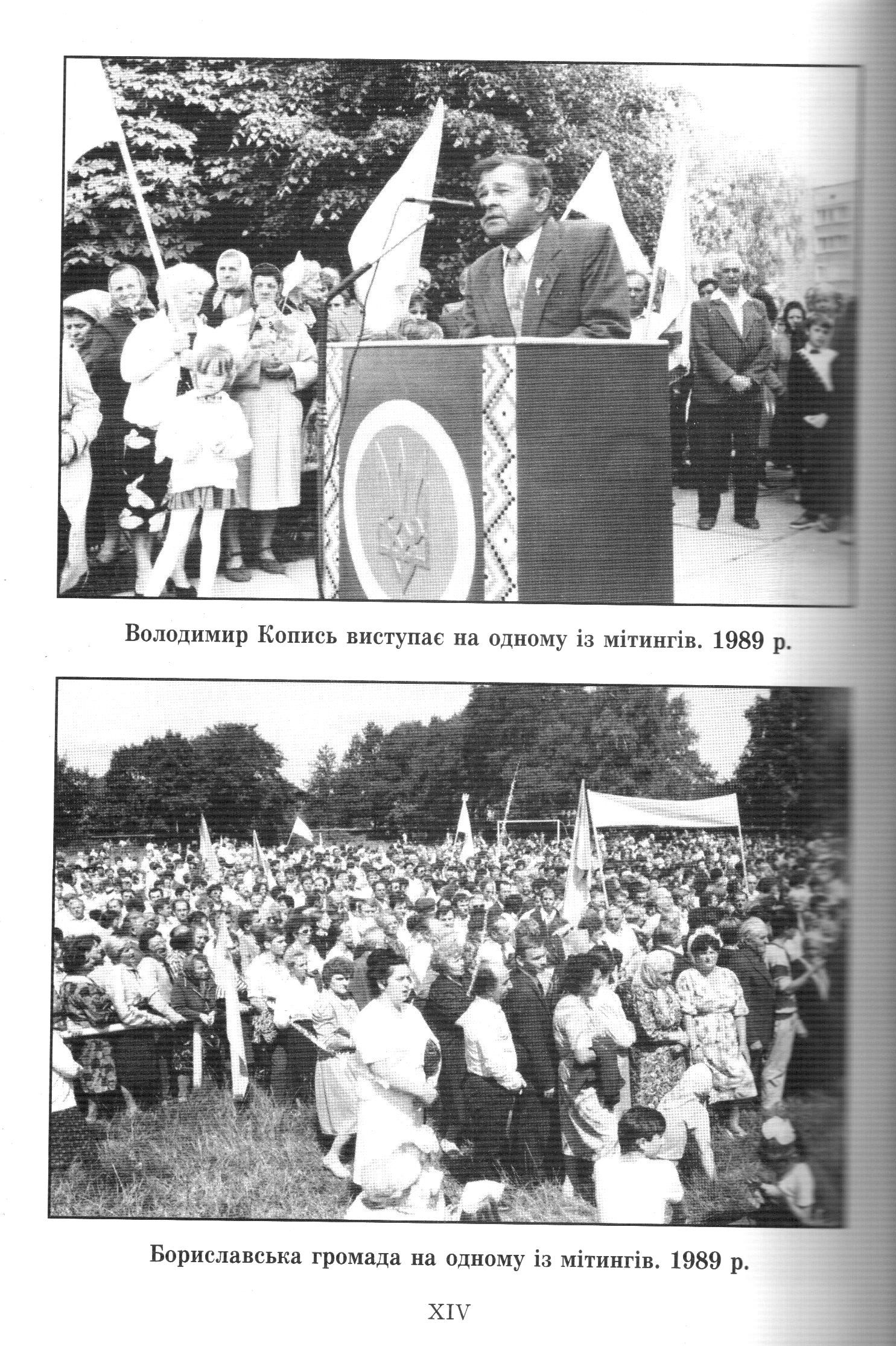 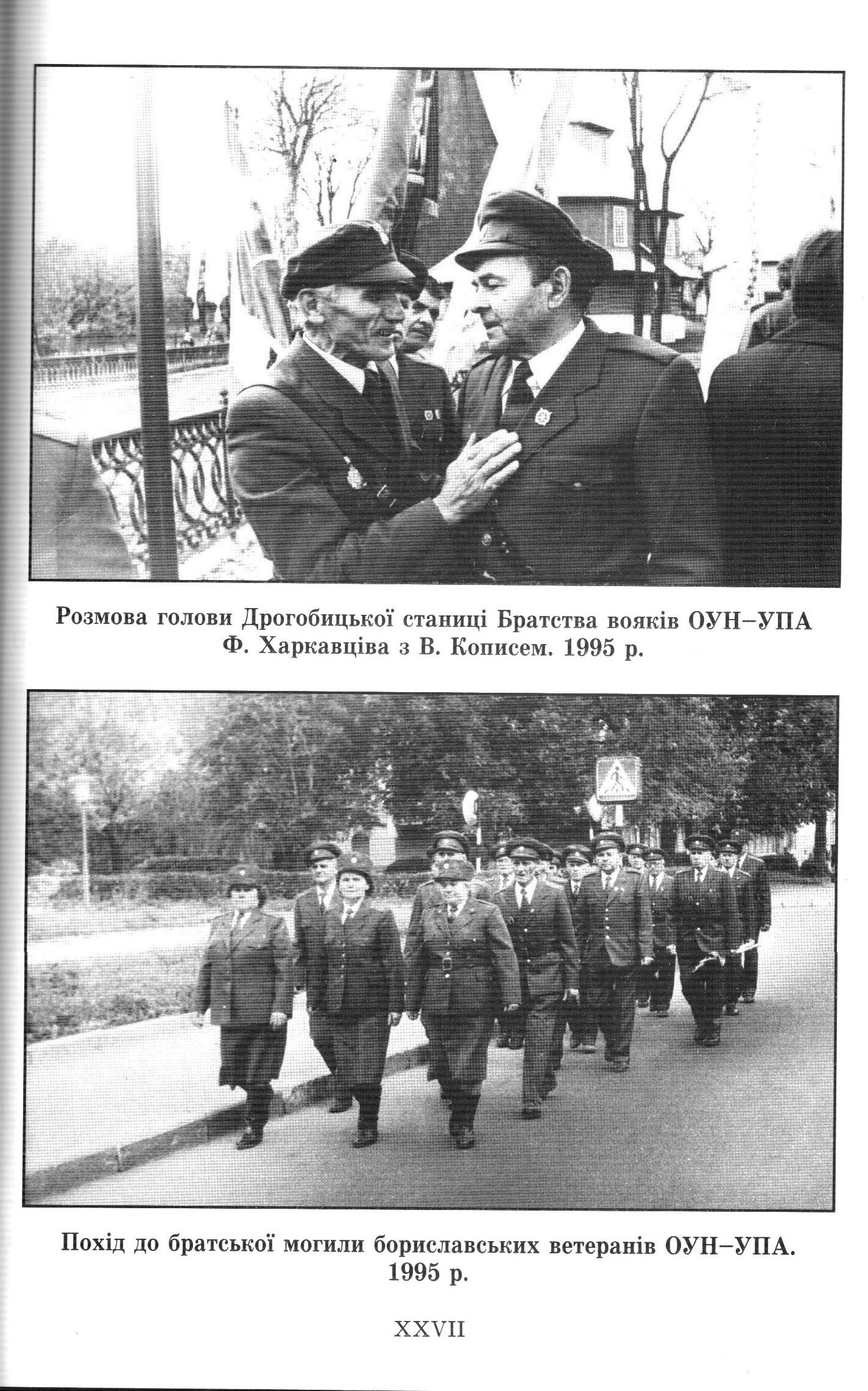 